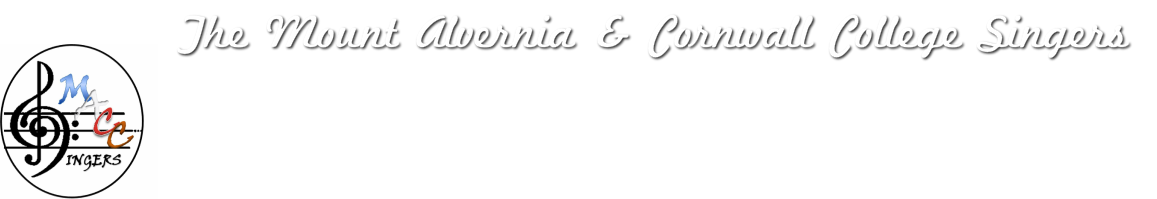 C/o DEPARTMENT OF MUSICMount Alvernia High School. Queens Drive, Montego Bay, St. JamesTel: (876) 952-2391 / 859-8552 Email: mountalverniamusic@hotmail.comAUDITION FORMName:                                                                                                Telephone #:  	 Address:                                                                                              Email:  	                                                                                                             Grade/Class:  	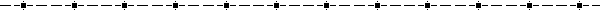                       					REQUIREMENTS: Present a well-rehearsed song of any genre; no less than two (2) minutes in duration Be able to sing a melody played on the piano or sung by another voice  Convince the panel that you are the best choice for any vocal placement in the choir